Valcour Governance Board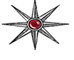 Agenda
December 13, 2023 
10:00 – 12:00Call to orderApprove minutes – November 13, 2023Norwich read-only accessTraining Policy - reviewExecutive Session, as neededMicrosoft Teams meetingJoin on your computer, mobile app or room deviceClick here to join the meetingMeeting ID: 213 086 876 044 Passcode: hHXNJ2 Download Teams | Join on the webOr call in (audio only)+1 802-828-7667,,117463117#   United States, MontpelierPhone Conference ID: 117 463 117# Find a local number | Reset PINLearn More | Meeting options
Physical Location:Windham County Sheriff’s Office
Community Conference Room
185 Old Ferry Road
Brattleboro, VT 05301